Senior Infants Work-Week beginning Monday 18th MayHi everyone, I hope last week went well for you all and you enjoyed your weekend and had a nice rest.  Thank you for the lovely photos, I was so delighted to see such amazing work being done, you are all doing a fantastic job and should be very proud of yourselves.  Don’t forget to do lots of playing outside after all your hard work, and I hope you are taking lots of movement breaks!  I’ve attached this week’s work below, but again, only do what you are able for.  Hopefully this week will bring some lovely sunny days for you to enjoy outdoors, have fun!don’t stress about what you don’t get done, but be proud of what you DO get done, no matter if it is a little or a lot!  As always, if you don’t have access to the internet, you can still work on the workbook pages, your non-fiction and fiction readers, and work on lots and lots of practicing of your sight words and sounds.  And don’t forget to Read, Read, Read!!! Paired Reading with a parent is a very effective way of increasing reading enjoyment and motivation.   Bedtime stories are a fantastic way to incorporate Paired Reading into daily life.Please pick and choose from the below activities and ONLY DO WHAT SUITS YOUR FAMILY, don’t feel that you have to do everything.  Have a good week everyone and as always, any questions or concerns, please ask!Work for week beginning Monday 11th MayBelow I have explained how to go about doing the above work with your child.  However, this is just a guide, if you wish to go about it a different way, please do.  This is just to help anyone who would like it. If you can email on photos by Friday evening I’d really appreciate it, if this is not possible, don’t worry.  Senior Infants Week beginning Monday 18th MayEnglish-Over the Moon Unit 8Reader: Adventures in the Zoo! Continued.Writing: My News/ Writing on a topic: SummerReading Comprehension: Dear Greenpeace, Skillsbook page 111Phonics/Grammar/Sight Words: Capital Letters and full stops skillsbook page 112, Revision of Tricky WordsOral Language: Summer Poster with questionsAistear: The ZooMaths-Money-Shopping Busy at Maths pgs. 110, 111, 112, 113. Home School Links book page 38Master your Maths-weekly testsGaeilge: Abair Liom B, Ar an Trá, pages 96-99Handwriting: Choose an activity from the Letter Formation and Writing Activities on the class page on school website, complete the next page in your handwriting workbook.PE: Choose from the list of ‘PE At Home’ activities on the class page on school website. The ‘Indoor PE and movement breaks’ section also useful.Fine Motor: Some fine motor skills activities from the list on the class page of school website English Literacy: Over the Moon ProgrammeUnit 08      Theme: The ZooOral Language: Look at the picture then answer the questions below. 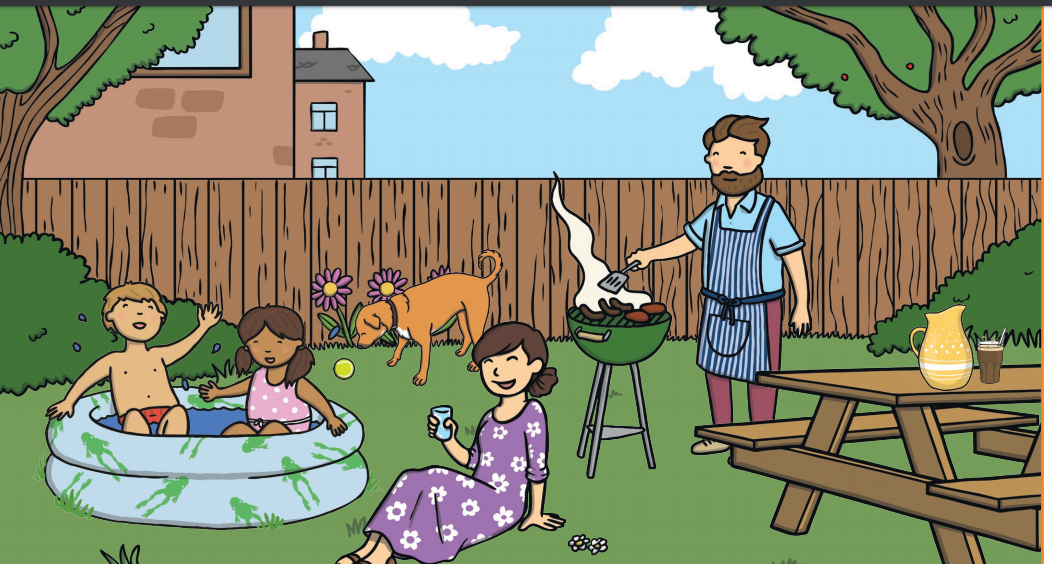 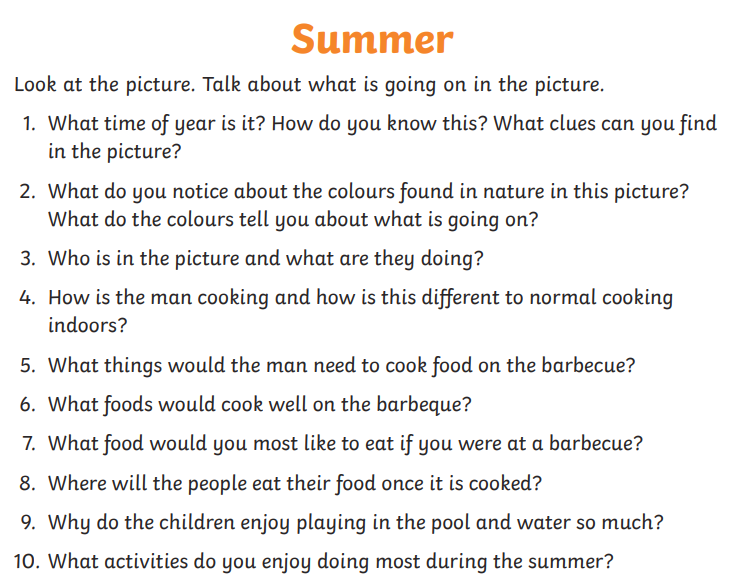 Reading Comprehension Story: Dear Greenpeace by Simon James.  Youtube Read Aloud: https://www.youtube.com/watch?v=Qz6zULKr6kEThis month’s comprehension strategy: Visualising.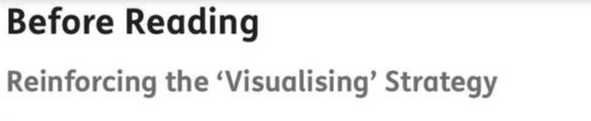 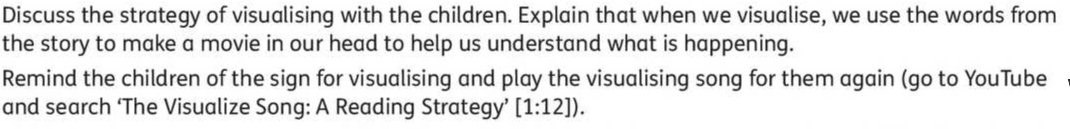 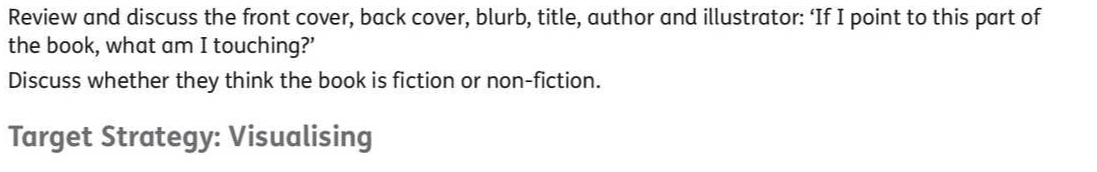 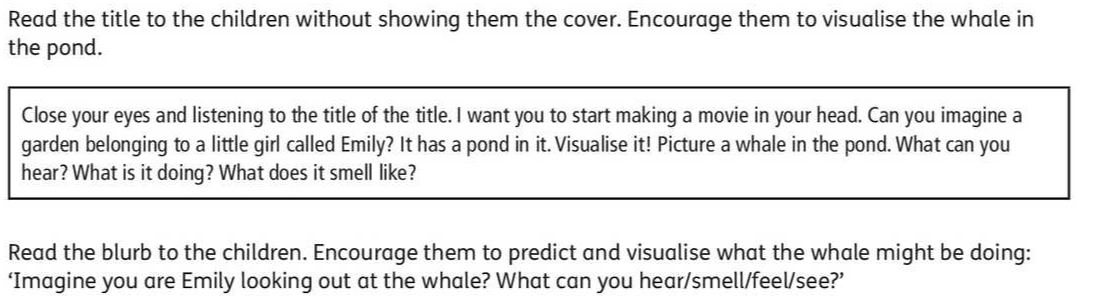 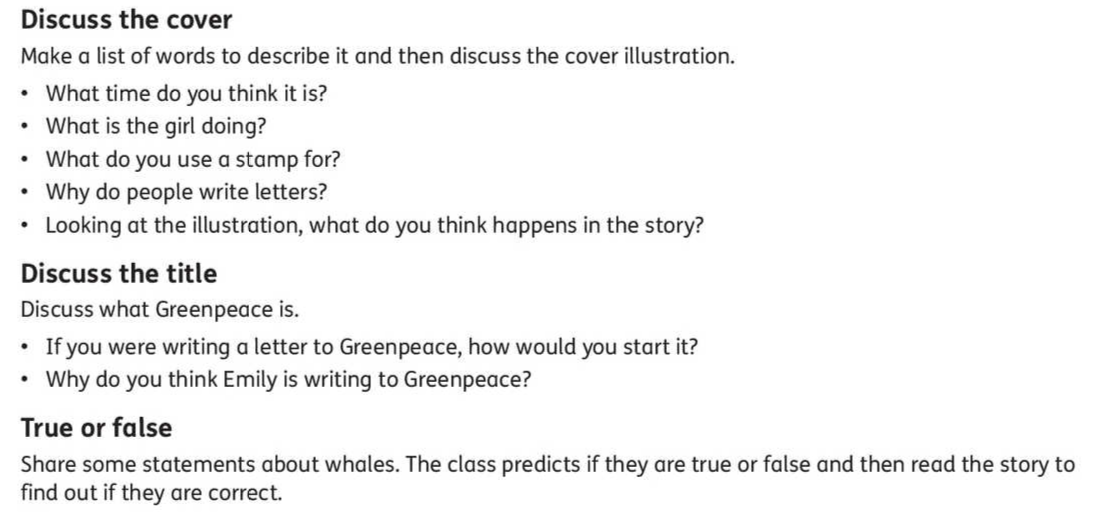 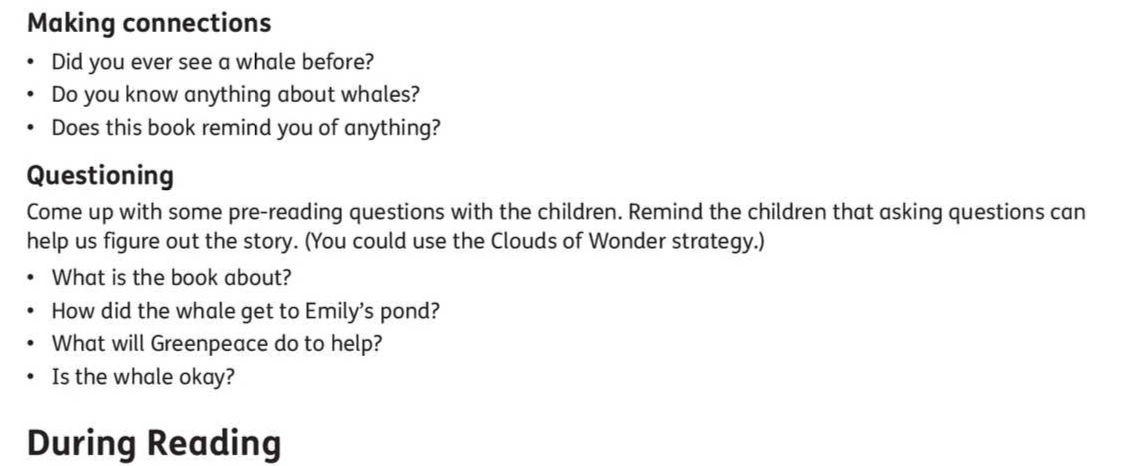 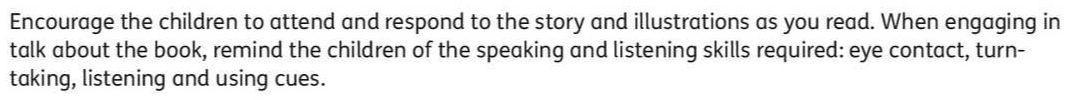 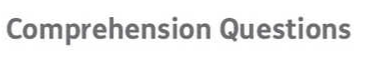 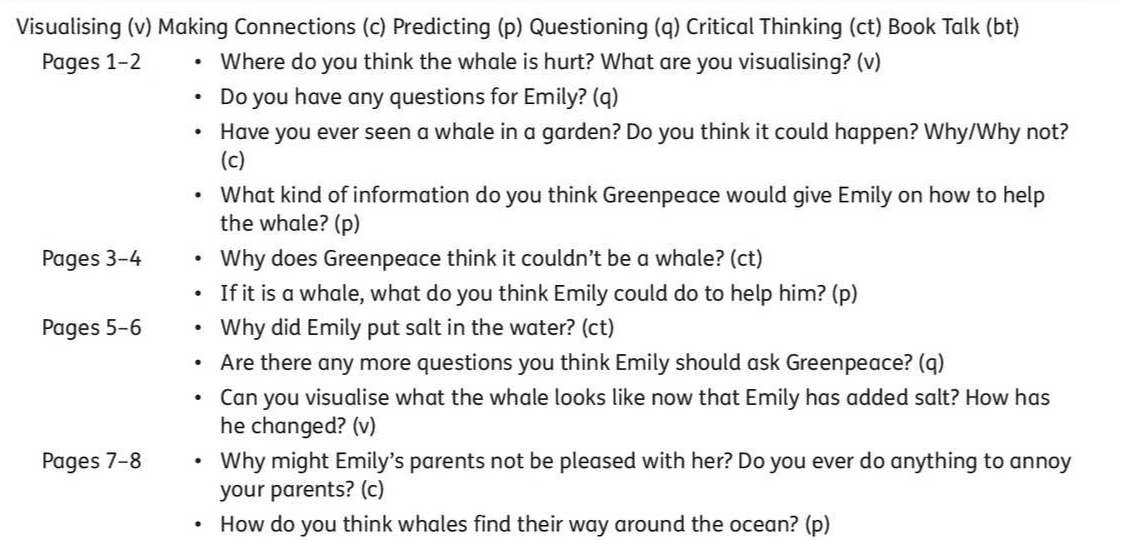 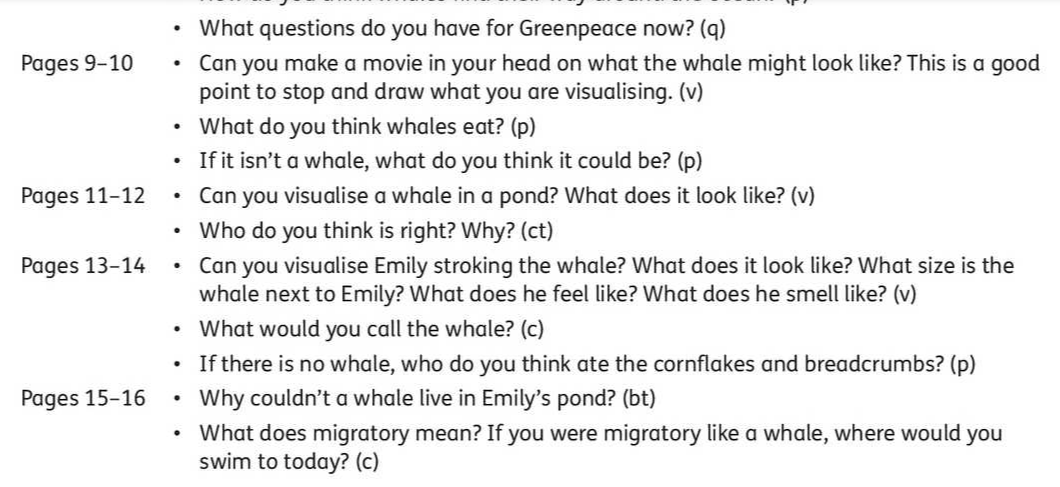 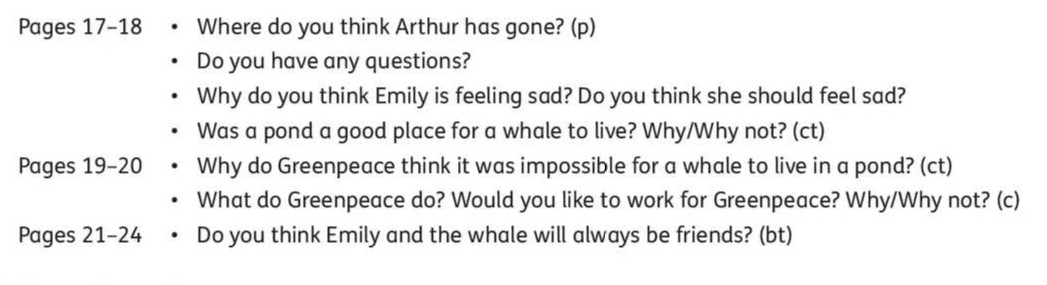 Skillsbook page 111 My News/Diary: Writing simple personal ‘news’ is useful for helping practice handwriting, basic sight words spelling, and conventions of writing such as sentence structure and grammar.  Capital letters and full stops are what we concentrate on in Junior and Senior Infants, as well as sizing of the letters and using ‘finger spaces’ between words. Topic Writing: Write a report all about Summer.  Phonics/Grammar/Sight Words:Grammar: Skills Book page 112-Capital Letters and Full Stops Sight Word revision: Tricky Words Week 1: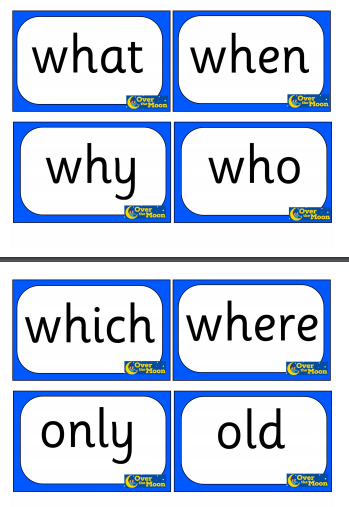 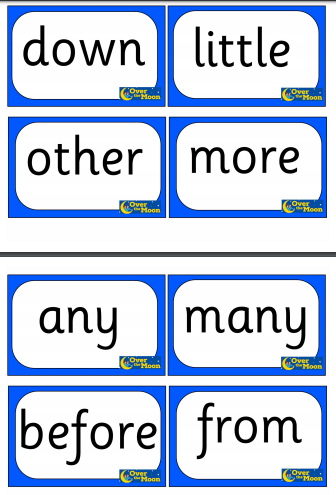 Tips for parents for using the Jolly Phonics programme available on the Jolly Learning website: https://www.jollylearning.co.uk/school-closure-support-for-parents/ It’s very important to keep revising sounds, to practice blending the letters to make words-eg- “c-a-t” says “cat” and practice the sight words and sounds mat which Ms. O’Toole sent home. Aistear: Same as last week (The Zoo)MathsBefore/After/Between/Within 10Busy at Maths materials online at mycjfallon.ie Busy at Maths Pupils’ Textbook: Pages 110, 111, 112, 113.Home School Links Book: Page 38Master your Maths book: Start new week Mon-Thursday and corresponding end of week Test. Don’t forget to time yourself and record your time each day to see if you are getting faster!Page 110   http://data.cjfallon.ie/resources/19602/activity-110/index.htmlPage 111   http://data.cjfallon.ie/resources/19602/activity-111/index.htmlPage 112   http://data.cjfallon.ie/resources/19602/activity-112/index.htmlPage 113   http://data.cjfallon.ie/resources/19602/activity-113/index.htmlMathematical language: How much?  After, before, in the middle, beside, next to, write, zero, one, two, three, four, five, six, seven, eight, nine, ten. The Home School Links page for this topic is attached below: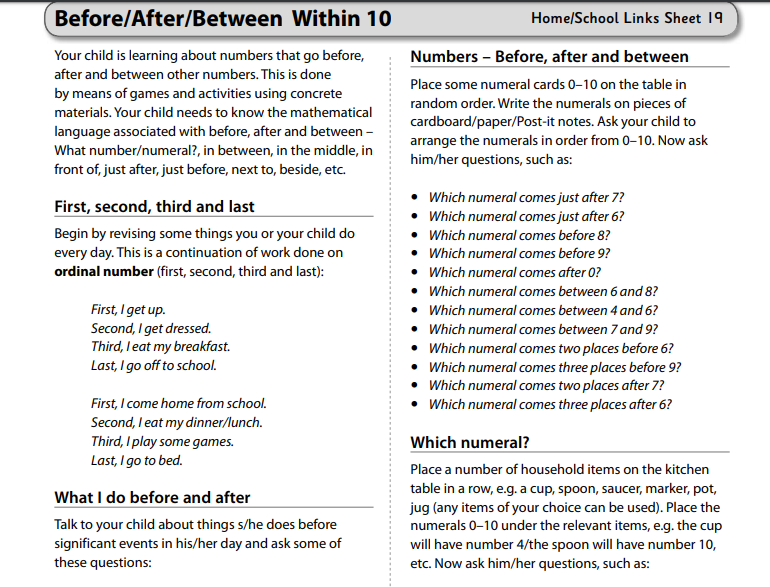 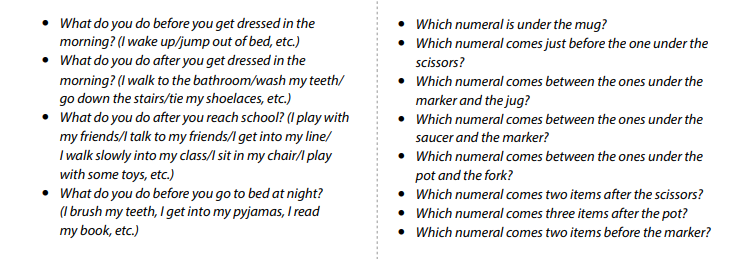 GaeilgeIf you don’t feel confident with Gaeilge, don’t worry. There is a free app called DuoLingo which is quite simple and pupils seem to enjoy it.  This might be an option.  Watching some programmes on TG4 for younger children such as ‘Is Mise’ (https://www.tg4.ie/en/player/online-boxsets/?series=Is%20Mise&genre=Cula4) is another idea to expose children to the language in a fun way.  If you do want to attempt it, I’ve translated this week’s story and tasks below.  Abair Liom B has some nice songs and rhymes online also. Aonad 27-Ar an Trá  (On the Beach) Téama: An Aimsir (Theme: Weather)Abair Liom B All resources for the Abair Liom Programme are available free on www.folensonline.ie . To set up an account, follow the steps below:Go to Folensonline.ie and click RegisterSelect TeacherFill in a username, email and passwordWhen asked for Roll Number, use the code: Prim20 Type ‘Abair Liom B’ into search bar.Under the image of ‘Abair Liom Senior Infants’, click on ‘Resources’Under ‘Lesson’, click on ‘Ar an Trá’ and you will see all resources for this Unit. Tip-if you are unsure of the pronunciation of any of the words, www.focloir.ie is an online dictionary and you can click on the speaker icon to hear the word pronounced as Gaeilge.  bair Liom B pupil’s textbook: Pages 96-99  (Junior Infants will need a good bit of help with this-just try your best)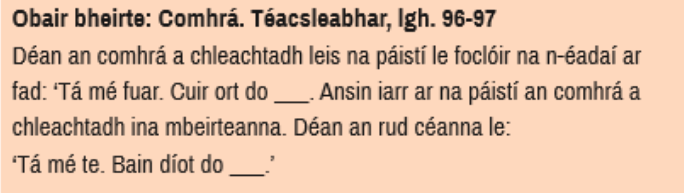 Acmhainní eile:https://content.folensonline.ie/programmes/AbairLiom/SI/resources/Dialogue/AL_SI_ACT_Comhra_L28_002/index.htmlhttps://content.folensonline.ie/programmes/AbairLiom/SI/resources/Poster/AL_SI_ACT_Postaer_L28_001/index.html https://content.folensonline.ie/programmes/AbairLiom/SI/resources/Vocabulary_games/AL_SI_GAME_Flashcard_L28_003/index.html 